INFORME DE L’ESTUDIANT SOBRE LES PRÀCTIQUES TUTELADES (18+6)Els estudiants haureu de realitzar un informe final de la vostra estança a l’entitat col·laboradora seguint les pautes següents i les indicacions específiques del vostre tutor/a de la FOOT. L’informe ha de ser clar, concís, escrit amb vocabulari apropiat (sense termes col·loquials o anglicismes) i lliure de faltes d’ortografia, sintaxi i plagis. Escriviu-lo amb lletra Arial 11 punts amb interlineat de 1.15 punts, amb marges normals, text justificat i en format A4.Apartats de l’informeIntroducció L’entorn de treball Detalleu les responsabilitats que se us han assignat i/o delegat durant la vostra estada a cada entitat. Assenyaleu si el suport que heu rebut de cadascuna de les entitats per a realitzar-les ha estat l’adequat. Aspectes tècnics de l’estada de pràctiquesDescriviu concretament i detallada els aspectes tècnics de les tasques i projectes que heu desenvolupat a cada entitat d’acollida.Esmenteu si les tasques que se us han assignat s’han correspost amb les que s’havien descrit als projectes formatius inicials. En cas contrari, indiqueu-ne els motius. Assenyaleu els problemes que se us han plantejat i el procediment que heu seguit per a la seva resolució. Esmenteu els reptes professionals amb què us heu trobat.  Experiència adquirida Experiència de les pràctiques Identifiqueu les aportacions que, en matèria d’aprenentatge, han suposat per a vosaltres les pràctiques, tant des del punt de vista humà com professional: coneixements i competències adquirits, principals reptes als que us heu enfrontat, punts forts i punts a millorar. ContribucióDescriviu la vostra contribució a cada entitat, així com l’impacte de la vostra tasca sobre el departament o el projecte desenvolupat. Valoreu la qualitat del treball que heu realitzat. Exposeu detalladament alguna tasca que hagueu desenvolupat en alguna de les entitats. Pot ser la descripció d’un cas clínic, la resolució d’algun problema tècnic o qualsevol altre aspecte del qual pugueu aportar dades concretes.FormacióValoreu les tasques desenvolupades durant les pràctiques amb els coneixements i competències adquirits en relació als vostres estudis universitaris.  Valoreu la formació prèvia a la realització de les pràctiques en les següents àrees temàtiques: Optometria, Contactologia, Adaptació d’ulleres, Taller, Comunicació amb el pacient, Gestió de l’establiment, Patologia ocular, Tècniques de diagnòstic avançat, Cirurgia refractiva. Si escau, feu-nos suggeriments per a millorar els continguts del vostre programa d’estudis.  Conclusions i recomanacions Valoreu globalment si el desenvolupament de les pràctiques ha estat positiu. Indiqueu si  penseu que la vostra preparació per a les pràctiques ha estat adequada. Si la vostra resposta és negativa, esmenteu què es podria fer abans per a preparar-vos millor.  Així mateix, si penseu que es podria fer quelcom per tal de facilitar-vos la tasca durant les pràctiques, comenteu-ho. Feu-nos suggeriments en vista a la millora. Model de portada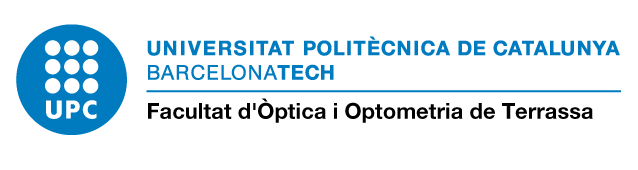 Informe final de pràctiquesEmpresa, institució o entitat on s’han realitzat les pràctiquesPeríode de realització: del dd/mm/aaaa al dd/mm/aaaaNom i cognoms de el/l’estudiantSignaturaSupervisat per:Nom del tutor/a de l’entitat col·laboradoraFacultat d’Òptica i Optometria de  TechTerrassa, .. de ..... de 201x 